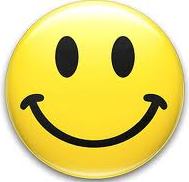 GRUP:NOMS:AVALUACIÓ GRUPALAVALUACIÓ GRUPALAVALUACIÓ GRUPALAVALUACIÓ GRUPALSINODE VEGADESHeu respectat les aportacions del grup?Heu treballat de manera cooperativa?Heu gaudit amb el treball en grup?Heu après l’un de l’altre?AVALUACIÓ DE LA CACERAAVALUACIÓ DE LA CACERAAVALUACIÓ DE LA CACERAAVALUACIÓ DE LA CACERASINODE VEGADESEls recursos donats són adequats?T’ha agradat el disseny de la cacera?El tema escollit és interessant?T’han agradat les llegendes?